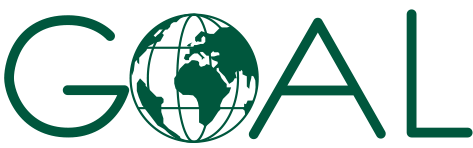 Call for Expressions of Interest (EoI) for IT Equipment  PR. ADD-X-003529About GOALEstablished in 1977, GOAL is an international humanitarian and development agency committed to working with communities to achieve sustainable and innovative early response in crises and to assist them to build lasting solutions to mitigate poverty and vulnerability. GOAL has worked in over 60 countries and responded to almost every major humanitarian disaster. We are currently operational in 13 countries globally. For more information on GOAL and its operations please visit https://www.goalglobal.org/tendersGOAL has been working in Ethiopia since 1984, implementing a range of multi-sectoral development and humanitarian programmes responding to sudden-onset and protracted crises. Since 2017, GOAL has been one of the primary humanitarian agencies responding to the displacement crises in Ethiopia, operating a large-scale multi-sectoral response across more than 11 Zones in Oromiya, Somali, SNNP, Benishangul-Gumuz and Amhara. Interventions include: the treatment of acute malnutrition, mobile health activities, ensuring access to sanitation and water supply facilities, distribution of cash, shelter and non-food items, and psychosocial support.Since 2017, GOAL has been one of the primary humanitarian agencies responding to the displacement crises in Ethiopia, operating a large-scale multi-sectoral response across more than 11 Zones in Oromiya, Somali, SNNP, Benishangul-Gumuz and Amhara. Interventions include: the treatment of acute malnutrition, mobile health activities, ensuring access to sanitation and water supply facilities, distribution of cash, shelter and non-food items, and psychosocial support.Proposed TimelinesOverview of requirementsSupply Specification.GOAL invites prospective suppliers to submit their submissions to this Expression of Interest to be shortlisted as suppliers of IT Equipment’s- ADD-X-003529Bids are requested in accordance with Lots and specifications as mentioned in the below table. Suppliers can submit an offer for one or more item. GOAL needs suppliers who can respond quickly to enable rapid procurement in emergency response situations. The main objective of this EOI (expression of interest) is to set up a Restricted Supplier List in Ethiopia for a 3-years period.Expression of Interest/Restricted Supplier Lists:This Call for Expressions of Interest is to shortlist eligible and qualified suppliers. Suppliers who are accepted onto the Restricted Supplier List will be notified and directly contacted to quote for any future purchases. GOAL does not guarantee any volume of orders with suppliers who are entered onto the Restricted Supplier List as all purchases will be based on the needs and activities of GOAL.Terms of the Procurement Call for expressions of interestThis competition is being conducted under GOAL’s Expression of Interest procedure.The Contracting Authority for this procurement is GOALThis procurement is funded by different donors and the EOI and any contracts or agreements that may arise from it are bound by the regulations of those donors. This Call for Expressions of Interest (EoI) is the first stage of an open international EOI process. Following the site visit, if GOAL has a need for any of the above listed products, shortlisted vendors will then be formally invited to submit offers during a defined quotation period.This EoI itself is NOT a Request for Quotation (RFQ) or an Invitation to Tender (ITT). This is a technical and quality assessment in order to create a Restricted Suppliers List and as such no financial offers are requested or should be submitted with your response.Clarifications and Query HandlingGOAL has taken care to be as clear as possible in the language and terms it has used in compiling this EOI.  Where any ambiguity or confusion arises from the meaning or interpretation of any word or term used in this document or any other document relating to this EOI, the meaning and interpretation attributed to that word or term by GOAL will be final. GOAL will not accept responsibility for any misunderstanding of this document or any others relating to this EOI.Requests for additional information or clarifications can be made 5 working days before the deadline, noted in section 2 above, and no later.  Any queries about this EOI should be addressed in writing to GOAL via email on clarifications@et.goal.ie and answers shall be collated and published online at https://www.goalglobal.org/tender in a timely manner.Conditions of EOI SubmissionEOIs must be completed in English and GOAL template only. Suppliers must respond to all requirements set out in this EOI and complete their offer in the Response Format.Failure to submit EOIs in the required format will, in almost all circumstances, result in the rejection of the submission.  Failure to resubmit a correctly formatted EOI within 3 (three) working days of such a request will result in disqualification.Suppliers must disclose all relevant information to ensure that all submissions are fairly and legally evaluated.  Additionally, Suppliers must provide details of any implications they know or believe their response will have on the successful operation of the contract or on the normal day-to-day operations with GOAL. Any attempt to withhold any information that the Supplier knows to be relevant or to mislead GOAL and/or its evaluation team in any way will result in the disqualification of the submission.Any conflicts of interest (including any family relations to GOAL staff) involving a Supplier must be fully disclosed to GOAL particularly where there is a conflict of interest in relation to any recommendations or proposals put forward by the Supplier.GOAL will not be liable in respect of any costs incurred by respondents in the preparation and submission of EOI or any associated work effort. GOAL will conduct this EOI, including the evaluation of responses and final awards in accordance with the detail set out at in the Evaluation process. Submissions will be opened by at least three designated officers of GOAL.GOAL reserves the right to split the award of any contracts arising from this EOI between different Suppliers in any combination it deems appropriate, at its sole discretion.The Supplier shall seek written approval from GOAL before entering into any sub-contracts for the purpose of fulfilling this contract. Full details of the proposed subcontracting company and the nature of their services shall be included in the written request for approval. Written requests for approval must be submitted to the contract focal point identified in section 1.GOAL reserves the right to refuse any subcontractor that is proposed by the Supplier.Information supplied by respondents will be treated as contractually binding.  However, GOAL reserves the right to seek clarification or verification of any such information. GOAL reserves the right to terminate this competition at any stage.Unsuccessful Suppliers will be notified.  GOAL’s standard payment terms are by bank transfer within 30 days after satisfactory implementation and receipt of documents in order. Satisfactory implementation is decided solely by GOAL.This document is not construed in any way as an offer to contract.GOAL and all contracted suppliers must act in all its procurement and other activities in full compliance with donor requirements. Any contract(s) that arise from this EOI may be financed by multiple donors and those donors and/or their agents have rights of access to GOAL and/or any of its suppliers or contractors for audit purposes. These donors may also have additional regulations that it is not practical to list here. Submission of an offer under this EOI assumes Service Provider acceptance of these conditions. Terrorism and Sanctions:  GOAL does not engage in transactions with any terrorist group or individual or entity involved with or associated with terrorism or individuals or entities that have active exclusion orders and/or sanctions against them.  GOAL shall therefore not knowingly purchase supplies or services from companies that are associated in any way with terrorism and/or are the subject of any relevant international exclusion orders and/or sanctions. If you submit a bid based on this request, it shall constitute a guarantee that neither your company nor any affiliate or a subsidiary controlled by your company are associated with any known terrorist group or is/are the subject of any relevant international exclusion order and/or sanctions. A contract clause confirming this may be included in an eventual purchase order based on this request.Quality Control3rd party companies may be contracted by GOAL to carry out random quality inspections of work carried out by the contracted party. The cost of the quality control inspections will be covered by GOAL.In cases of supplier’s quality default, in addition to Liquidated Damages, section 22 of GOAL Standard Terms and Conditions, the costs of the quality inspections and loading surveyor will be charged to the Service Provider.Sub-contracting: note section 3 in GOAL Standard Terms and Conditions. GOAL may choose to visit vendors, including sub-contractors (if any) as per of the evaluation process. Submission of EOIEOI must be delivered in one of the following two ways:Electronically to tender@et.goal.ie and in the subject field state:ADD-X-003529 IT Equipment  Name of your firm with the title of the attachmentNumber of emails that are sent e.g. 1 of 3, 2 of 3, 3 of 3.All documents attached to emails must be in PDF or scan form. Any excel or word documents must be accompanied by a PDF or scan version of the document. Documents submitted solely in excel, word or other ‘soft copy’ format shall lead to the bid being rejected. If electronic bid submission is not possible, please submit in a sealed envelope marked ADD-X-003529 IT Equipment with the words ‘not to be opened before the deadline July 05, 2021, at 04:00PM GMT+3 East African Time by the tender committee’ to: the Private Tender Box at GOAL Ethiopia, Yeka Sub City, Woreda 9, H. No. 508, Next compound to Kotebe Health Centre, P. O. Box 5504, Addis Ababa, Ethiopia.If submitting hard copy, the Supplier shall prepare two copies of the submission, clearly marking each “Original Offer” and “Copy of Offer” as appropriate. In the event of any discrepancy between them, the original shall govern. Envelopes may be sent through postal or courier services or delivered by hand; and will be accepted during normal working hours for the country of submission. Please note that the GOAL office will not be open during weekends or public holidays.Proof of sending is not proof of reception, either electronically or with post/courier/other physical service. Late delivery will result in your bid being rejected. Envelopes found open at the tender opening will be rejected. All information provided must be perfectly legible.EOI Opening MeetingEOI will be opened as per Section 2 Proposed Timelines above at the following location:GOAL Ethiopia, 
Yeka Sub City, Woreda 9, H. No. 508
Next compound to Kotebe Health Center
P. O. Box 5504, TEL. 011-6-47-81-16/17, FAX 011-6-478118,
Addis Ababa, Ethiopia.One authorised representative of each Supplier may attend the opening of the submissions. Companies wishing to attend are requested to notify their intention by sending an e-mail at least 48 hours in advance to the following e-mail address: tender@et.goal.ie. This notification must be signed by an authorised officer of the Supplier and specify the name of the person who will attend the opening of the bids on the submission's behalf. Suppliers are invited to attend the EOI Opening Meeting at their own cost. Evaluation Process Evaluation stagesSuppliers will be considered for participation in the Contract subject to the following qualification process:  EOI Evaluation and pre-qualificationGOAL will convene an evaluation team which may include members of the Finance, Logistics, Procurement and Programmes as well as 3rd Party technical input if applicable.  During the evaluation period clarifications may be sought by e-mail from Suppliers. Clarifications may include testimonials from customers in support of particular aspects of the EOI, whether such aspects are contained in the original submission or in subsequent responses to requests for clarification. Deadlines will be imposed for the receipt of such clarifications and failure to meet these deadlines may result in the disqualification of the EOI or loss of marks.  Responses to requests for clarification shall not materially change any of the elements of the proposals submitted. Unsolicited communications from Suppliers will not be entertained during the evaluation period.Submissions will be reviewed by the Procurement Committee and those suppliers who meet our essential and selection criteria will then be visited by a GOAL team at a mutually agreed date and time. The visit will assess company capacity, verify bids and validate understanding of GOAL procedures.All suppliers will be notified of the outcome of the evaluation process.  Successful suppliers will be registered on the Restricted Suppliers List.Note: This is a technical and quality assessment only, in order to create a Restricted Supplier List and as such no financial offers are requested or should be submitted with your response.5.3	RESTRICTED SUPPLIER LISTAs per under section 4.3 above and following the analysis of bids against the selection criteria laid out above in sections 5.1, suppliers may be accepted onto a Restricted Supplier List (RSL) at GOAL’s discretion.  Goal may, at its sole discretion and without any minimum notice, immediately remove a supplier from the RSL. Once a supplier is removed from the RSL they will no longer be able to tender for any GOAL contracts for which that RSL was formed.Suppliers may in some instances remain on the RSL but be suspended from tendering for GOAL contracts. GOAL will inform a supplier if it is being suspended. Suspension will be at GOAL’s sole discretion and without any minimum notice. The length of any suspension and any conditions attaching to the suspension will be a matter for GOAL.Response FormatIntroductionAll proposals must conform to the response format laid out below. Where an EOI does not conform to the required format the Supplier may be requested to resubmit it in the correct format, on the understanding that the resubmission cannot contain any material change from the original. Failure to resubmit in the correct format within 3 (three) working days may result in disqualification.  By responding to this EOI, each Supplier is required to accept the terms and conditions of this EOI and to acknowledge and confirm their acceptance by returning a signed copy with its response.  Should a Supplier not comply with these requirements, GOAL may, at their sole discretion, reject the response.If the Supplier wishes to supplement their Response to any section of the EOI specifications with a reference to further supporting material, this reference must be clearly identified, including section and page number.Sample SubmissionSuppliers should note the following: All samples must be individually and clearly labelled with the name and address of the supplier, the Lot and item numbers. Any unlabelled samples will be disregarded. Submission of the offer, including samples, is entirely at the cost of the Supplier. Any samples requiring customs, postage or other costs to be paid by GOAL will be rejected and the Supplier’s offer will also be rejected.Samples will not be returned to the Supplier in any case, whether the Supplier is accepted to the RSL or not. Samples for Suppliers who are accepted to the RSL will be used for comparison to any future contracts that may be awarded following a competitive procedure. Suppliers on the RSL may be asked to submit additional samples for GOAL to distribute in multiple delivery locations. Submission ChecklistAppendix 1 - Company detailsContact DetailsThis section must include the following information regarding the Individual or Company and any partners or sub-contractors:Professional or Corporate Memberships These are with external professional bodies that your company is registered with (please note this is not the company/ business registration details). Please attach copies of any relevant certificates or memberships and use more lines if necessary:ProfileSuppliers should note that the information requested below will be required under the Essential Criteria. In total the answers to these questions should take no more than 2 pagesReferencesAt least 2 (two) relevant references who may be contacted on a confidential basis to verify satisfactory execution of contracts must be supplied. These references may not be GOAL personnel or related to a GOAL contract. Respondents should supply this information for each of the references in the following format:By including the above information, Suppliers confirm that they have consent from the data subject to share this information with GOAL for the purpose of providing a reference, to allow GOAL to analyse offers and award a contract under this submission; and that the data subject understands that the personal data may be shared internally within GOAL and externally if required by law and donor regulations; and may be stored for a period of up to 7 years from the award of contract. Declaration of Personal and Legal circumstancesself-declaration of finance and taxI certify that the information provided above is accurate and complete to the best of my knowledge and belief.  I understand that the provision of inaccurate or misleading information in this declaration may lead to my organisation being excluded from participation in future EOIs.Signed: (Director)   	_________________________________________Date:  	_________________________________________Print Name:	_________________________________________Company Name:  	_________________________________________Address:	_________________________________________Appendix 2: EOI statement	[Complete and return the following form ‘EOI Statement’ printed, signed and stamped]EOI STATEMENTTO: [GOAL]RE: Expression of Interest (EoI) for ADD-X-003529 IT Equipment.Having examined all sections and appendices to the EOI we hereby agree and declare the following:We confirm we have fully reviewed and can fully meet the detailed Technical Specifications for the items that we are submitting an offer for (see the detail section 3.1. above)We accept all of the Terms and Conditions of the EOI and GOAL’s Standard Terms and Conditions for Contracts of stationary supplies as named in section 3.1.We confirm delivery DDP (Incoterms 2010) into GOAL Ethiopia Kality Warehouse/Head officeWe confirm the validity period of our EOI offers to be 90 Days from date of submission. Appendix 3 – Technical Proposal RequirementsTechnical Submission SummaryValue-AddPlease state if your company can offer any Value-Added services, product specifications or activities that may differentiate your offer. Issues that GOAL may consider ‘value-added’ might include (but are not limited to) – environmentally sustainable packaging or materials, virtual/white stocks held on GOAL’s behalf, or the ability to brand products with GOAL or donor logos without affecting lead times. Prepared by:						Date: 				Signature: 							STAMP OF SUPPLIER:   Appendix 4 - GOAL terms and conditionsTERMS AND CONDITIONS FOR CONTRACTS FOR PROCUREMENT OF GOODS SCOPE AND APPLICABILITYThese Terms and Conditions for Contracts for Procurement of Goods apply to all deliveries of goods made to GOAL notwithstanding any conflicting, contrary or additional terms and conditions in any purchase order or other communication from the Supplier. No such conflicting, contrary or additional terms and conditions shall be deemed accepted by us unless and until we expressly confirm our acceptance in writing.   LEGAL STATUSThe Supplier shall be considered as having the legal status of an independent contractor vis-à-vis GOAL.  The Supplier, its employees, sub-contractors and associates shall not be considered in any respect as being the employees of GOAL. The Supplier shall be fully responsible for all work and services performed by its employees, subcontractors and associates, and for all acts and omissions of such employees, subcontractors and associates.   SUB-CONTRACTINGIn the event the Supplier requires the services of a sub-contractor, the Supplier shall obtain the prior written approval of GOAL for all sub-contractors.  The Supplier shall be fully responsible for all work and services performed by its sub-contractors and suppliers, and for all acts and omissions of such sub-contractors and suppliers.  The approval of GOAL of a sub-contractor shall not relieve the Supplier of any of its obligations under this Contract.  The terms of any sub-contract shall be subject to and conform to the provisions of this Contract.OBLIGATIONSThe Supplier shall neither seek nor accept instructions relating to this contract from any authority external to GOAL.  Suppliers may not communicate at any time to any other person, government or authority external to GOAL, any information known to them by reason of their association with GOAL which has not been made public, except in the course of their duties or by authorization of GOAL: nor shall Suppliers at any time use such information to private advantage.  These obligations do not lapse upon termination/expiration of their agreement with GOAL.ACCEPTANCE AND ACKNOWLEDGEMENTInitiation of performance under this contract by the supplier shall constitute acceptance of the contract, including all terms and conditions herein contained or otherwise incorporated by reference.WARRANTYThe Supplier warrants upon delivery and for a period of twelve (12) months from the date of delivery that goods purchased under this Contract will conform in all material aspects to the applicable manufacturer's specifications, government or international standard or contractually agreed standard for such goods and will be free from material defects in workmanship, material and design under normal use. The warranty does not cover damage resulting from misuse, negligent handling, lack of reasonable maintenance and care, accident or abuse by anyone other than the Supplier.CHECKS AND AUDITThe Supplier shall allow any external auditor authorised by GOAL to verify, by examining the documents and to make copies thereof or by means of on-the-spot checks of original documents, the implementation of the contract and conduct a full audit, if necessary, on the basis of supporting documents for the accounts, accounting documents and any other document relevant to the financing of the project. The Supplier shall ensure that on-the-spot access is available at all reasonable times. The Supplier shall ensure that the information is readily available at the moment of the audit and if so requested, that the data be handed over in an appropriate form. These inspections may take place up to 7 years after the final payment.Furthermore, the Supplier shall allow any external auditor authorised by GOAL carrying out verifications as required to carry out checks and verification on the spot in accordance with the procedures set out by the donor or in the European Union legislation for the protection of the financial interests of the European Union against fraud and other irregularities.To this end, the Supplier undertakes to give appropriate access to any external auditor authorised by GOAL carrying out verifications as required to the sites and locations at which the project is implemented, including its information systems, as well as all documents and databases concerning the technical and financial management of the action and to take all steps to facilitate their work. Access given to agents of any external auditor authorised by GOAL carrying out verifications shall be on the basis of confidentiality with respect to third parties, without prejudice to the obligations of public law to which they are subject. Documents must be easily accessible and filed so as to facilitate their examination and the Supplier must inform GOAL of their precise location.The Supplier guarantees that the rights of any external auditor authorised by GOAL carrying out verifications as required to carry out audits, checks and verification shall be equally applicable, under the same conditions and according to the same rules as those set out in this Article, to the Supplier's partners, and subcontractors. Where a partner or subcontractor is an international organisation, any verification agreement concluded between such organisation and the donor applies.RULE OF ORIGIN AND NATIONALITYIf any rules of origin and nationality are applicable due to donor requirements, limiting the eligible countries for goods, legal and natural persons, such rules shall be stated or referred to in the contract document. In such instances the Supplier must adhere to these rules and be able to document and certify the origin of goods and nationality of legal and natural persons as required. Failure to comply with this obligation shall lead, after formal notice, to termination of the contract, and GOAL is entitled to recover any loss from the Supplier and is not obliged to make any further payments to the Supplier.INSPECTION & TESTINGThe duly accredited representatives of GOAL or the donor shall have the right to inspect/test the goods called for under this Contract at Supplier’s stores, during manufacture, in the ports or places of shipment, and the Supplier shall facilitate such inspections.  GOAL may issue a written waiver of inspection at its discretion.  Any inspection carried out by representatives of GOAL or the donor or any waiver thereof shall not prejudice the implementation of the other relevant provisions of this Contract concerning obligations subscribed by the Supplier, such as warranty or specifications.LICENCEThe Contract is subject to the obtaining or holding of any license or other governmental authorisation that may be required.  It shall be the responsibility of the Supplier to obtain such license or authorisation. GOAL may, at its discretion, use its best endeavours to assist.FORCE MAJEUREForce Majeure shall mean Acts of God, strikes, lockouts, discontinuation or termination of donor funding, laws or regulations of operating country, industrial disturbances, acts of the public enemy, civil disturbances, act of war (whether declared or not), explosions, blockades, insurrection, riots, epidemics, landslides, earthquakes, extreme weather events, civil disturbances, and any other similar unforeseeable events which are beyond the parties' control and cannot be overcome by due diligence.In the event of and as soon as possible and no later than fifteen (15) days after the occurrence of any cause constituting Force Majeure, the Supplier shall give notice and full particulars in writing to GOAL of such occurrence or change if the Supplier is thereby rendered unable, wholly or in part, to perform its obligations and meet its responsibilities under this Contract. The Supplier shall also notify GOAL of any other changes in conditions or the occurrence of any event that interferes or threatens to interfere with its performance of this Contract. On receipt of the notice required under this article, GOAL shall take such action as, in its sole discretion, it considers to be appropriate or necessary in the circumstances, including the granting to the Supplier of a reasonable extension of time in which to perform its obligations under this Contract, or termination of the Contract if any delay will force an extension to the delivery schedule.Notwithstanding anything to the contrary in this Contract, the Supplier recognizes that the work and services may be performed under harsh or hostile conditions caused by civil unrest. Consequently, delays or failure to perform caused by events arising out of, or in connection with, such civil unrest shall not, in itself, constitute Force Majeure under this contract. DEFAULTIn case the Supplier fails to comply with any term of the Contract, including but not limited to failure or refusal to make deliveries within the time limit specified, they shall be liable for all damages sustained by GOAL, and GOAL may procure the goods from other sources and hold the Supplier responsible for any excess cost occasioned thereby. GOAL may collect damages from the Supplier in lieu of purchasing the goods from other sources. GOAL may by written notice terminate the right of the Supplier to proceed with deliveries or such part or parts thereof as to which there has been default, or if any delivery is late, GOAL may cancel such delivery or the entire Contract.REJECTIONIn the case of goods purchased on the basis of specifications or samples or both, GOAL shall have the right to reject the goods or any part thereof if they do not conform with the specifications of the Contract in the opinion of GOAL or is not delivered in due time.GOAL shall have the right to reject the goods in the event that the packing is not in accordance with the terms of the Contract.When the goods or any part thereof have been rejected, GOAL shall have the right, without prejudice to the provisions of Article 9, to demand from the Supplier the immediate delivery of acceptable goods in replacement thereof in accordance with the contract or to purchase other similar goods elsewhere and to claim from the Supplier the amount of loss or damages sustained by reason of the default.Goods or any part thereof in GOAL's possession which have been rejected by GOAL must be removed at the Supplier's expense within such period as GOAL may specify in its notice of rejection. After such notice has been dispatched to the Supplier, the goods or any part thereof will be held at the latter's risk. Should the Supplier fail to remove the goods as required by the notice of rejection, GOAL may dispose of them, without any liability to the Supplier whatsoever, in such manner as it deems fitAMENDMENTSNo change in or modification of this Contract shall be made except by prior agreement between the Responsible Buyer in GOAL in Ireland and the Supplier.ASSIGNMENTS & INSOLVENCYThe Supplier shall not assign, transfer, pledge or make other disposition of this Contract or any part thereof or of any of the Supplier’s rights, claims or obligations under this Contract except with the prior written consent of GOAL.	Should the Supplier become insolvent or should control of the Supplier change by virtue of insolvency, GOAL may without prejudice to any other rights or remedies, terminate this Contract by giving the Supplier written notice of termination.PAYMENTThe Supplier shall invoice GOAL and the terms of payment shall be thirty (30) working days after presentation of a legal invoice and signed waybill or other documents showing delivery has been made.INDEMNIFICATIONThe Supplier agrees to indemnify, hold and save GOAL harmless and defend at its own expense GOAL, its officers, agents and employees from and against all suits, claims, demands and liability of whatever nature or kind, including costs and expenses thereof and liability arising there from, with respect to, arising from or attributable to acts or omissions of the Supplier or its employees or sub-contractors in or relating to the performance of this Contract.  This provision shall extend to, but shall not be limited to, product liability claims.  GOAL will promptly notify the Supplier of any such suit, claim, proceeding, demand or liability within a reasonable period of time after having received written notice thereof, and will reasonably cooperate with the Supplier, at the Supplier’s expense, in the investigation, defence or settlement thereof, subject to the privileges and immunities of GOAL.The Supplier shall not permit any lien, attachment or other encumbrance by any person or entity to remain on file in any public or official office or on file with GOAL against any monies due or to become due for any work done or materials furnished under this Contract, or by reason of any other claim or demand against the Supplier.DATA PROTECTIONThe Supplier hereby acknowledges that it shall comply with all applicable requirements of The General Data Protection Regulation (EU 2016/679); The Data Protection Acts 1988-2018; and The E-Privacy Directive 2002/58/EC, as amended from time to time (the “Data Protection Legislation”) should Personal Data be accessed, viewed or in any way Processed by the Supplier.  If during the term of the Contract it is contemplated that the Supplier will Process Personal Data, the Supplier shall only engage in such Processing where a data processing agreement has been put in place.  GOAL reserves the right to rescind any Contract should the Supplier’s data protection and security procedures be considered (in GOAL’s sole opinion) non-compliant with the Data Protection Legislation.  Defined terms in this clause 18 will have the meaning set out in the Data Protection Legislation as defined above.CONFIDENTIALITYThe Supplier shall not advertise or otherwise make public the fact that he is a Supplier to GOAL without specific approval from GOAL.  Nor shall the Supplier in any manner whatsoever use the name of GOAL, or any abbreviation thereof, in connection with his business or otherwise.  Non observance of these conditions shall entitle GOAL to cancel the Contract, or any part thereof, and to hold the Supplier liable for any damages which GOAL has sustained as a result thereof.DISPUTES - ARBITRATIONAny claim or controversy arising out of or relating to this or any contract resulting here from, or to the breach, termination or invalidity thereof, shall be, unless settled amicably through negotiation, submitted to arbitration in accordance with Irish law.USE OF NAME, EMBLEM OR OFFICIAL SEALUnless authorised in writing by GOAL, the Supplier shall not advertise or otherwise make public the fact that he is a Supplier to GOAL or use the name, emblem or official seal of GOAL or any abbreviation of the name of GOAL for advertising purposes or for any other purposesLIQUIDATED DAMAGESLate delivery, or dispatch outside the agreed shipping schedule, shall be subject, without notice, to an assessment of liquidated damages equivalent to 1 percent of the Contract value per day or part thereof.  The assessment will not exceed 10 percent of the contract value.  GOAL has the right to deduct this amount from the Supplier’s outstanding invoices, if any.  This remedy is without prejudice to any others that may be available to GOAL, including cancellation, for the Supplier’s non-performance, breach or violation of any term or condition of the Contract. Acceptance of goods delivered late shall not be deemed a waiver of GOAL’s rights to hold the Supplier liable for any loss and/or damage resulted therefrom, nor shall it act as a modification of the supplier’s obligation to make future deliveries in accordance with the delivery schedule.ANTI-BRIBERY/CORRUPTION The Supplier shall comply with all applicable laws, statutes and regulations relating to anti-bribery and anti-corruption including but not limited to the UK Bribery Act 2010 and the United States Foreign Corrupt Practices Act 1977 (“Relevant Requirements”).The Supplier shall have and maintain in place throughout the term of any contract with GOAL its own policies and procedures to ensure compliance with the Relevant Requirements.No monies are payable to GOAL by the Supplier in association with the execution of this contract if the Supplier is approached by a GOAL member of staff for a payment, commission, ‘kickback’ or associated payment or any other advantage of any kind, and they are obliged to report the request or payment directly to GOAL’s Country Director within thirty-six hours. Failure to report any request for payment by a GOAL member of staff or actual payment by the Supplier to a GOAL member of staff to the GOAL Country Director shall result in the immediate termination of any contract and may result in the disqualification of the supplier from participation in future contracts with GOAL.This contract shall be automatically terminated, and the Supplier shall have no right to any form of compensation, if it emerges that the award or execution of the contract has given rise to unusual commercial expenses.Such unusual commercial expenses are commissions not mentioned in the main contract or not stemming from a properly concluded contract referring to the main contract, commissions not paid in return for any actual and legitimate service, commissions remitted to a tax haven, commissions paid to a recipient who is not clearly identified or commissions paid to a company which has every appearance of being a front companyANTI-PERSONNEL MINESThe Supplier guarantees that it is not engaged in the sale or manufacture, either directly or indirectly, of anti-personnel mines or any components produced primarily for the operation thereof.  Any breach of this representation and warranty shall entitle GOAL to terminate this Contract immediately upon notice to the Supplier, at no cost to GOAL.ETHICAL PROCUREMENTThe Supplier represents and warrants that neither it, nor any of its suppliers is engaged in any practice inconsistent with the following code of conduct for suppliers: Employment is freely chosen, freedom of association and the right to collective bargaining are respected, working conditions are safe and hygienic, no child labour/protection of children is ensured, living wages are paid, working hours are not excessive, no discrimination is practiced, regular employment is provided, no harsh or inhumane treatment is allowed, any harm to the environment shall be avoided or limited.  Any breach of this representation and warranty shall entitle GOAL to terminate this Contract immediately upon notice to the Supplier, at no cost to GOAL. Suppliers must adhere to the principles of humanitarian aid. PRIOR NEGOTIATIONS SUPERSEDED BY CONTRACTThis Contract supersedes all communications, representations, arrangements, negotiations, requests for proposals and proposals related to the subject matter of this Contract.INTELLECTUAL PROPERTY INFRINGEMENTThe Supplier warrants that the use or supply by GOAL of the goods sold under this Contract does not infringe on any patent, design, trade-name or trade-mark.  In addition, the Supplier shall, pursuant to this warranty, indemnify, defend and hold GOAL harmless from any actions or claims brought against GOAL pertaining to the alleged infringement of a patent, design, trade-name or trade-mark arising in connection with the goods sold under this Contract. TITLE RIGHTSGOAL shall be entitled to all intellectual property rights including but not limited to patents, copyrights and trademarks, with regard to material which bears a direct relation to, or is made in consequence of, the services provided to the organisation by the Supplier. At the request of GOAL, the Supplier shall take all necessary steps, execute all necessary documents and generally assist in securing such property rights transferring them to the organisation in compliance with the requirements of the applicable law.Title to any equipment and supplies which may be furnished by GOAL and any such equipment shall be returned to GOAL at the conclusion of this Contract or when no longer needed by the Supplier.  Such equipment, when returned to GOAL, shall be in the same condition as when delivered to the Supplier, subject to normal wear and tear.PACKINGThe Supplier shall pack the goods with new, sound materials and with every care, in accordance with the normal commercial standards of export packing for the type of goods specified herein.  Such packing materials used must be adequate to safeguard the goods while in transit.  The Supplier shall be responsible for any damage or loss that can be shown to have resulted from faulty or inadequate packing.SHIPMENT AND DELIVERYAll goods shall be delivered to the agreed place of delivery as stated in the Contract, at the Supplier's risk of loss of or damage to the goods until delivery, unless otherwise provided for in the Contract.INSURANCEThe Supplier shall provide and thereafter maintain for the duration of this contract and any extension thereof all appropriate workmen’s compensation insurance or its equivalent with respect to its employees to cover claims for personal injury and death in connection with this contract. The supplier shall, upon request, furnish proof to the satisfaction of the GOAL, of such liability insurance. The supplier shall further provide such health and medical insurance for its agents and employees, as the supplier may consider advisable. The service provider will in all cases ensure they have third party liability cover for the duration of the contract.TERMINATION OF CONTRACTEither party may cancel this Contract before the expiry date of the Contract by giving notice in writing to the other party.  The period of notice shall be five days in the case of contracts (including purchase orders) with a total period of less than two months or fourteen days in the case of contracts with a longer period.In the event of the Contract being terminated prior to its due expiry date in this way, the Supplier shall be compensated only for the actual supplies delivered to the satisfaction of GOAL.  Additional costs incurred by GOAL resulting from the termination of the Contract by the Supplier may be withheld from any amount otherwise due to the Supplier from GOAL.GOAL reserves the right to withhold payments while any investigation is taking place into suspected wrongdoing or breaches of policy.  GOAL reserves the right to make no payment of sums due (even when goods or services have been supplied), in instances where wrongdoing is present.OVERRIDING CLAUSEIn the event of any conflict or inconsistencies between these Terms and Conditions  or any other document which forms part of the Contract, the Contract shall prevail except where they have been amended (by specific reference to the relevant clause and paragraph of these Terms and Conditions) as provided for herein.WITHHOLDING TAXGOAL reserves the right to deduct withholding tax from the Supplier's invoice if so required by law.  This will apply unless the Supplier has supplied in advance the required documentation proving its exemption from withholding tax (e.g. withholding tax exemption certificate).GOVERNING LAW AND JURISDICTIONThese Terms and Conditions shall be governed by the laws of Ireland and subject to the exclusive jurisdiction of the Irish Courts.BANK GUARANTEEWhen specifically requested by GOAL, a bank guarantee from a well reputed bank acceptable to GOAL in the currency in which the Contract is payable and for an amount to be prescribed by GOAL shall be obtained by the Supplier at his expense and deposited with GOAL before the start of the Contract.  In the event of any loss, damage and/or extra costs incurred by GOAL by reason of the Supplier's default, negligence or failure to perform the terms and conditions of the Contract or any part thereof, that part of any such loss, damage and/or extra costs which is represented by the full or by any lesser amount of such guarantee shall be immediately and initially reimbursable to GOAL from such guarantee without prejudice to its right to hold the Supplier liable for the full amount of such loss, damage and/or extra cost. The guarantee shall be valid for a period of not less than 30 days after the date of arrival at destination of the last specified delivery.ENVIRONMENTAL STANDARDSSuppliers should as a minimum, comply with all statutory and other legal requirements relating to environmental impacts of their business. Areas which should be considered are:Waste ManagementPackaging and PaperConservationEnergy UseSustainabilitySourcing and origin of raw materialsSupply chain transparencyHUMAN TRAFFICKINGGOAL has adopted a policy supporting the prohibition of trafficking in persons including the trafficking-related activities for any purpose, including the use of forced labour.  Suppliers and their employees, and agents shall not: — Engage in severe forms of trafficking in persons during the period of performance of the contract;  Procure commercial sex acts during the period of performance of the contract;  Use forced labour in the performance of the contract;  Destroy, conceal, confiscate, or otherwise deny access by an employee to the employee’s identity or immigration documents, such as passports or drivers' licenses, regardless of issuing authority;  Use misleading or fraudulent practices during the recruitment of employees or offering of employment, such as failing to disclose, in a format and   language accessible to the worker, basic information or making material misrepresentations during the recruitment of employees regarding the key terms and conditions of employment, including wages and fringe benefits, the location of work, the living conditions, housing and associated costs (if employer or agent provided or arranged), any significant cost to be charged to the employee, and, if applicable, the hazardous nature of the work Should the Supplier become aware of, or suspect, human trafficking activities during the execution of the contract the Contractor must immediately inform GOAL to enable appropriate action to be taken.In respect to any contract funded by the UK Government the Supplier is expected to be familiar with the terms of the UK Modern-Slavery Act 2015, and to abide by the conditions of that Act.Company Name: _________________________________Signature: _________________________________Date: _____________________________________STAMP OF SUPPLIER:   GOAL is completely against fraud, bribery and corruptionGOAL does not ask for money for bids. If approached for money or other favours, or if you have any suspicions of attempted fraud, bribery or corruption please report immediately to email speakup@goal.iePlease provide as much detail as possible with any reportsLineItemDate 1EOI published 14th of June 2021 2Closing date for clarifications1st of July 2021 4:00 PM GMT +3 East African Time3Closing date and time for receipt of EOIs05th of July 2021 04:00 PM GMT +3 East African Time4EOI Opening LocationAddis Ababa, GOAL Ethiopia Head Office5EOI Opening Date and time 07th of July 2021 09:00 AM GMT +3 East African Time#Item descriptionNote all items must be suitable for human use and create no adverse reaction or effect on the user during normal use.Minimum Stock Available  Unit 1EOI - Laptop Computer
Processor: Intel® Core™ i5, Storage: 512 GB SSD, RAM: 8GB, OS: Windows 10 Pro
Display: 15.6” HD Wide Screen LED Anti-Glare Display (1366x768) 720p
Optical Drive: Built-in 9.5 mm SATA tray load 8X DVD+/-RW55Pcs2EOI - External Hard Disk
1TB, USB-330Pcs3EOI - Surge Protector
Input Voltage - 230V, Current - 10A Max (Single Phase), Output Socket - 6 x Universal Type, Cable Length - 1.8Meter30Pcs4EOI - PHOTOCOPIER
The maximum resolution for b/w: 600x600 dpi, print speed: 22 page/min (b/w A4), 11 pagers/min (b/w A3), Warm up time: 30 with, maximum copy resolution(b/w) 600x600 dpi, copy speed: 22 pges/min (b/w A4), 11 pages/min (b/w A3), memory 256 MB.8Pcs5EOI - Scanner
Scan Type-----Flatbed, Feeder Capacity: 50 sheets, paper sizes: Legal, letter,A4, Scan Resolution---Hardware : 2400 X2400 dpi, Optical: up to 2400 dpi Enhanced : 1 up to 999999 dpi; Color bit depth / Grayscale levels ----48 bit/256 Preview Mode -----Up to 7 sec; Task Speed ---- Less than 24  sec: 4 x6 in color photo into Microsoft Word; less than  36 sec: OCR a full page of text into Microsoft Word ; less than 18 sec :  Scan File Formats----Windows: BMP,JPEG, GIF, TIFF, TIFF compressed, PNG, PCX, Flash pix (FPX), PDF, PDF searchable, RTF, HTM ,TXT; Macinosh: TIFFPICT,JPEG, GIF,Flash Pix, Plain Text,PDF, HTML,Rich Text; Standard Connectivity -----Hi -Speed USB -compatible with USB 2.0 Specification)       5Pcs6EOI - Printer
Print speed: Black (normal, A4): Up to 38 ppm; Black (normal, letter): Up to 40 ppm; Black Duplex (A4): Up to 30 ipm; Black Duplex (letter): Up to 32 ipm
Print technology: Laser
Print resolution:  Up to 1200 x 1200 dpi
Memory: Standard: 128 MB                                                                                                                                                                    Duty Cycle: Up to 80,000 pages
Processor speed: 1200 MHz19Pcs7EOI - Hand held Tablets
PROCESSOR: 2x 1.8 GHz ARM Cortex-A73, 6x 1.6 GHz ARM Cortex-A53, Cores: 8, RAM: 2 GB, STORAGE: 32 GB, DISPLAY: 10.1 in, IPS, 1920 x 1200 pixels, 24 bit, CAMERA: 3264 x 2448 pixels, 1920 x 1080 pixels, 30 fps
BATTERY: 6150 mAh, Li-Polymer5Pcs8EOI - Projector
Technology :3LCD; Brightness (Manufacture Claim):2800; Contrast Ratio 400:1;Native Resolution : XGA (1024 x768); Max Resolution 1600 X 1200; Native Aspect Ratio: 4:3; Video Compatibility : 720p,1080i,1080p/60,1080p/50,576i,576p,480p,480i; Lamp life: 3000 Hours; Audio 1.0 W Mono; DVI or HDMI : Yes;Zoom Lens Ratio 1.20:15pcs9EOI - Satellite phones
Size(2.4 inch), navigation systems; GPS, BeiDou & Glonass, Up to 9 hours talk-time & 100 hours standby time
SOS & Protection, In-built SOS button. Jet water, & dust resistant, shock proof5Pcs10EOI - Desktop Computer
Processor : Intel Core i7-2600;
Hard Disk: 1 TB
RAM: 8GB
Monitor: 22" inches wide LCD monitor with Install-Ready Security Cable
Lock Hole Feature
DVD: DVD Recordable (with DVD Playback & Burner Software)5Pcs11EOI - UPS                                                                                                  
Capacity : 1050 VA. I/P Voltage Range : 155 ~ 270 V. ... Output 
Voltage(Battery Mode) : 230 ±8%5Pcs12EOI - Server
2 x Power supply units, 2 x Intel® Xeon® E5-2660 v3 2.6GHz,25M Cache,9.60GT/s QPI,Turbo,HT,10C/20T (105W) Max Mem 2133MHz, Minimum 24 GB RAM, 4 x 2TB 3.5 inch SATA Hard drives, MS Windows Server (Standard) 2016 1Pcs13EOI - Monitor                                                                                               
24 " Monitor with LED display. Resolution 1920 x 1080 pixels. Brightness 250cd/m2. Adjustable height Interfaces and connectivity. VGA, HDMI or equivalent5Pcs14EOI - Computer keyboard                                                                             
Connectivity Technology: Wired Features: Number pad, Spillproof Product Type: Keyboard Interface: USB Key/Button Function: Calculator, multimedia, mute, volume Localization and Layout: English - UK Depth: 6.3 in Width: 18 in Layout: English - UK Hot Keys Function: Multimedia, calculator, volume, mute OS Required: Windows 7, WIndows 8, Windows 10.5Pcs15EOI - Conference speakers
AC power supply Yes, Bluetooth device Yes, DECT Device No, NFC Yes, Operating range Up to 30m/100ft, Headset bandwidth Wideband
Connection (mini jack, USB, etc) USB/Bluetooth/3.5 mm jack, What is Bluetooth wireless technology Bluetooth version 4.1
Speaker Size L 56 x W 56 x H 28mm, Speaker sensitivity 80±2dB@1W/1m, Speaker impedance 4 ohm, Speaker Max Input Power 6W
Speaker Frequency Range 100Hz – 20KHz2PcsPhase #Evaluation Process Stage Evaluation Process Stage The basic requirements with which proposals must comply withThe first phase of evaluation of the responses will determine whether the EOI has been submitted in line with the administrative instructions and meets the essential criteria. Only those EOIs submissions meeting the essential criteria will go forward to the second phase of the evaluation.The first phase of evaluation of the responses will determine whether the EOI has been submitted in line with the administrative instructions and meets the essential criteria. Only those EOIs submissions meeting the essential criteria will go forward to the second phase of the evaluation.The first phase of evaluation of the responses will determine whether the EOI has been submitted in line with the administrative instructions and meets the essential criteria. Only those EOIs submissions meeting the essential criteria will go forward to the second phase of the evaluation.The first phase of evaluation of the responses will determine whether the EOI has been submitted in line with the administrative instructions and meets the essential criteria. Only those EOIs submissions meeting the essential criteria will go forward to the second phase of the evaluation.1Administrative instructionsAdministrative instructionsClosing Date: Proposals must have met the deadline stated in section 2 of these Instructions to Suppliers, or such revised deadline as may be notified to Suppliers by GOAL. Suppliers must note that GOAL is prohibited from accepting any proposals after that deadline.Submission Method: Proposals must be delivered in the method specified in section 4.5 of this document. GOAL will not accept responsibility for EOI submissions delivered by any other method. Responses delivered in any other method may be rejected.Format and Structure of the Proposals: Proposals must conform to the Response Format laid out in section 6 of these Instructions to Suppliers or such revised format and structure as may be notified to Suppliers by GOAL. Failure to comply with the prescribed format and structure may result in your response being rejected at this stage. 2Essential CriteriaEssential CriteriaMinimum mandatory requirements of specifications or contract performance. Valid & renewed trade licence, Meet required specification  Minimum of 2 years warranty Note: Supplier confirms delivery DDP to GOAL Ethiopia Kality Warehouse/ Head office at minimumThe second stage of the evaluation will involve an assessment of the Supplier’s personal and legal circumstances, economic and financial standing, to fulfil the obligations of the contractThe second stage of the evaluation will involve an assessment of the Supplier’s personal and legal circumstances, economic and financial standing, to fulfil the obligations of the contractThe second stage of the evaluation will involve an assessment of the Supplier’s personal and legal circumstances, economic and financial standing, to fulfil the obligations of the contractThe second stage of the evaluation will involve an assessment of the Supplier’s personal and legal circumstances, economic and financial standing, to fulfil the obligations of the contract3Legal, Economic & Financial CriteriaLegal, Economic & Financial CriteriaIn-depth review of financial accounts and other documents submitted; Supplier is judged to have requisite financial stability. Copies of AUDITED financial accounts for the last 2 years, including details of profit and loss and cash flow.Each proposal that conforms to the Essential Criteria will be evaluated according to the Selection Criteria given below by GOAL.Each proposal that conforms to the Essential Criteria will be evaluated according to the Selection Criteria given below by GOAL.Each proposal that conforms to the Essential Criteria will be evaluated according to the Selection Criteria given below by GOAL.4Selection CriteriaSuppliers will be selected marks under each of the award criteria listed in this section to determine the most economically advantageous submission.1.  Technical analysis as indicated below        i)  Good performance recommendation letter which shows previous   experience in providing similar supplies ii)    Own facility such as office setup and warehouse in Ethiopia Suppliers will be selected marks under each of the award criteria listed in this section to determine the most economically advantageous submission.1.  Technical analysis as indicated below        i)  Good performance recommendation letter which shows previous   experience in providing similar supplies ii)    Own facility such as office setup and warehouse in Ethiopia 5Post selection Post selection References and other checks are found to be clear, supplier site visit is satisfactory, and quality is assessed. All due diligence checks are found to be clear including but not limited to anti-terror checks. LineItemHow to submit How to submit Tick attached LineItemElectronic submissionPhysical submission1This checklist Ticked, scan and save as ‘Checklist’Tick and submit. 2Company Details (appendix 1)Complete, sign & stamp, scan and save as ‘Company Details’Complete, sign, stamp and submit. 3Appendix 2 EOI statement.  Complete, sign & stamp; scan and save as ‘Declaration of Personal and Legal circumstances’ Complete, sign, stamp and submit. 4Appendix 3-TECHNICAL PROPOSAL REQUIREMENTSComplete, sign & stamp; scan and save as ‘Declaration of Personal and Legal circumstances’ Complete, sign, stamp and submit. 5Appendix 4 - GOAL Terms and ConditionsSign, scan and save as ‘GOAL Terms and Conditions’Sign, stamp and submit.6Valid business registration certificate or trading licensescan and save as ‘Valid business registration certificate’Submit copy of Valid business registration certificate7Tax Registration or clearance certificate.scan and save as ‘Tax Registration certificate’Submit copy of Tax Registration certificate8Samplesn/aSubmit a full sample of each item you wish to include in your offer, with the sole exception of item 28 (HTH chlorine drum) where a 100g sample and certification should be submitted. Name of the prime SupplierRegistered address of the prime SupplierCompany NameOwners Nationality AddressPrevious Name(s) if applicableRegistered Address if different from aboveRegistration Number TelephoneE-mail addressWebsite addressYear EstablishedLegal Form. Tick the relevant box Company Partnership Company Partnership  Joint Venture  Other (specify):VAT/TVA/Tax Registration Number Directors names and titles and any other key personnel Please state name of any other persons/organisations (except Supplier) who will benefit from this contract (GOAL compliance matter)Parent companyOwnershipDo you have associated companies? Tick relevant box. If YES – provide details for each company in the form of additional table as per Contact DetailsYes                                                             NoYes                                                             NoYes                                                             NoPrimary ContactSecondary ContactSecondary ContactNameCurrent Position in the Organisation:No. of years working with the Organisation:Email addressTelephoneMobileOther Relevant Skills:Institution (Date from – to)Degrees or DiplomasNoName of the bodyYear of registrationMembership Number1234NoDescriptionResponseResponse1An outline of the scope of business activities, and in particular details of relevant experience regarding contracts of this nature2Provide details of four contracts of a similar nature carried out in the last two years (please state customer name, delivery location, value of contract, and dates)3The number of years the Supplier has been in business in its present form4A statement of overall turnover and turnover in respect to the goods and services offered under the proposed agreement for the last three years as per the following table:A statement of overall turnover and turnover in respect to the goods and services offered under the proposed agreement for the last three years as per the following table:A statement of overall turnover and turnover in respect to the goods and services offered under the proposed agreement for the last three years as per the following table:4YearOverall Turnover BirrOffered Goods Turnover Birr4202042019420185Where the Supplier proposes to use subcontractors or resellers/ distributors in the execution of the agreement this section should include details of the quality assurance mechanisms used by the Supplier to monitor the activities of its subcontractors or resellers/ distributors. Suppliers should note that commitment to quality, as evidenced by the existence of such quality control procedures, will be used as a Qualification Criteria 6Any other relevant information1Name1Organisation1Address1Phone1Fax1Email1Nature of supply1Approximate value of contract2Name2Organisation2Address2Phone2Fax2Email2Nature of supply2Approximate value of contract3Name3Organisation3Address3Phone3Fax3Email3Nature of supply3Approximate value of contract4Name4Organisation4Address4Phone4Fax4Email4Nature of supply4Approximate value of contractTHIS FORM MUST BE COMPLETED AND SIGNED BY A DULY AUTHORISED OFFICER OF THE SUPPLIERS’ ORGANISATION. Please tick Yes or No as appropriate to the following statements relating to the current status of your organisationTHIS FORM MUST BE COMPLETED AND SIGNED BY A DULY AUTHORISED OFFICER OF THE SUPPLIERS’ ORGANISATION. Please tick Yes or No as appropriate to the following statements relating to the current status of your organisationTHIS FORM MUST BE COMPLETED AND SIGNED BY A DULY AUTHORISED OFFICER OF THE SUPPLIERS’ ORGANISATION. Please tick Yes or No as appropriate to the following statements relating to the current status of your organisationYesNo1The Supplier is bankrupt or is being wound up or its affairs are being administered by the court or has entered into an arrangement with creditors or has suspended business activities or is in any analogous situation arising from a similar procedure under national laws and regulationsThe Supplier is bankrupt or is being wound up or its affairs are being administered by the court or has entered into an arrangement with creditors or has suspended business activities or is in any analogous situation arising from a similar procedure under national laws and regulations2The Supplier is the subject of proceedings for a declaration of bankruptcy, for an order for compulsory winding up or administration by the court or for an arrangement with creditors or of any other similar proceedings under national laws and regulationsThe Supplier is the subject of proceedings for a declaration of bankruptcy, for an order for compulsory winding up or administration by the court or for an arrangement with creditors or of any other similar proceedings under national laws and regulations3The Supplier, a Director or Partner, has been convicted of an offence concerning his professional conduct by a judgement which has the force of res judicata or been guilty of grave professional misconduct in the course of their businessThe Supplier, a Director or Partner, has been convicted of an offence concerning his professional conduct by a judgement which has the force of res judicata or been guilty of grave professional misconduct in the course of their business4The Supplier has not fulfilled its obligations relating to the payment of taxes or social security contributions in Ireland or any other State in which the Supplier is locatedThe Supplier has not fulfilled its obligations relating to the payment of taxes or social security contributions in Ireland or any other State in which the Supplier is located5The Supplier, a Director or Partner has been found guilty of fraudThe Supplier, a Director or Partner has been found guilty of fraud6The Supplier, a Director or Partner has been found guilty of money launderingThe Supplier, a Director or Partner has been found guilty of money laundering7The Supplier, a Director or Partner has been found guilty of corruptionThe Supplier, a Director or Partner has been found guilty of corruption8The Supplier, a Director or Partner has been convicted of being a member of a criminal organisationThe Supplier, a Director or Partner has been convicted of being a member of a criminal organisation9The Suppliers, a Director or Partner is under investigation, or has been sanctioned within the preceding three (3) years by any national authority of a United Nations Member State for engaging or having engaged in proscribed practices, including but not limited to: corruption, fraud, coercion, collusion, obstruction, or any other unethical practice. The Suppliers, a Director or Partner is under investigation, or has been sanctioned within the preceding three (3) years by any national authority of a United Nations Member State for engaging or having engaged in proscribed practices, including but not limited to: corruption, fraud, coercion, collusion, obstruction, or any other unethical practice. 10The Supplier has been guilty of serious misrepresentation in providing information to a public buying agencyThe Supplier has been guilty of serious misrepresentation in providing information to a public buying agency11The Supplier has contrived to misrepresent its Health & Safety information, Quality Assurance information, or any other information relevant to this submissionThe Supplier has contrived to misrepresent its Health & Safety information, Quality Assurance information, or any other information relevant to this submission12The Supplier has colluded between themselves and other bidders (a bidding ring), and/or the Tenderer has had improper contact or discussions with any member of GOAL staff and/or members of their familyThe Supplier has colluded between themselves and other bidders (a bidding ring), and/or the Tenderer has had improper contact or discussions with any member of GOAL staff and/or members of their family13The Supplier is fully compliant with the minimum terms and conditions of the Employment Law and with all other relevant employment legislation, as well as all relevant Health & Safety Regulations in the countries of registration and operations The Supplier is fully compliant with the minimum terms and conditions of the Employment Law and with all other relevant employment legislation, as well as all relevant Health & Safety Regulations in the countries of registration and operations 14The Supplier has procedures in place to ensure that subcontractors, if any are used for this contract, apply the same standards.The Supplier has procedures in place to ensure that subcontractors, if any are used for this contract, apply the same standards.15Consistent with numerous United Nations Security Council resolutions including S/RES/1269 (1999), S/RES/1368 (2001) and S/RES/1373 (2001), GOAL is firmly committed to the international fight against terrorism, and in particular, against the financing of terrorism. It is the policy of GOAL to seek to ensure that none of its funds are used, directly or indirectly, to provide support to individuals or entities associated with terrorism. In accordance with this policy, the Tenderer undertakes to use all reasonable efforts to ensure that it does not provide support to individuals or entities associated with terrorism.Consistent with numerous United Nations Security Council resolutions including S/RES/1269 (1999), S/RES/1368 (2001) and S/RES/1373 (2001), GOAL is firmly committed to the international fight against terrorism, and in particular, against the financing of terrorism. It is the policy of GOAL to seek to ensure that none of its funds are used, directly or indirectly, to provide support to individuals or entities associated with terrorism. In accordance with this policy, the Tenderer undertakes to use all reasonable efforts to ensure that it does not provide support to individuals or entities associated with terrorism.I certify that the information provided above is accurate and complete to the best of my knowledge and belief. I understand that the provision of inaccurate or misleading information in this declaration may lead to my organisation being excluded from participation in future EOI submissions.I certify that the information provided above is accurate and complete to the best of my knowledge and belief. I understand that the provision of inaccurate or misleading information in this declaration may lead to my organisation being excluded from participation in future EOI submissions.I certify that the information provided above is accurate and complete to the best of my knowledge and belief. I understand that the provision of inaccurate or misleading information in this declaration may lead to my organisation being excluded from participation in future EOI submissions.I certify that the information provided above is accurate and complete to the best of my knowledge and belief. I understand that the provision of inaccurate or misleading information in this declaration may lead to my organisation being excluded from participation in future EOI submissions.I certify that the information provided above is accurate and complete to the best of my knowledge and belief. I understand that the provision of inaccurate or misleading information in this declaration may lead to my organisation being excluded from participation in future EOI submissions.DateDateNameNamePositionPositionTelephone number Telephone number Signature and full nameSignature and full nameTurnover historyTurnover historyTurnover historyTurnover figures entered into the table must be the total sales value before any deductions‘Turnover of related products’ is for companies that provide items or services in multiple sectors. Please enter information on turnover of items or services that are similar in nature to the items or services requested under this EOI. Turnover figures entered into the table must be the total sales value before any deductions‘Turnover of related products’ is for companies that provide items or services in multiple sectors. Please enter information on turnover of items or services that are similar in nature to the items or services requested under this EOI. Turnover figures entered into the table must be the total sales value before any deductions‘Turnover of related products’ is for companies that provide items or services in multiple sectors. Please enter information on turnover of items or services that are similar in nature to the items or services requested under this EOI. Trading yearTotal turnover in BirrTurnover of related products in Birr202020192018Include a short narrative below to explain any trends year to yearInclude a short narrative below to explain any trends year to yearInclude a short narrative below to explain any trends year to yearGOAL operates within the law of the country of operation and within international legal requirements. GOAL expects all companies to fulfil their legal obligations, including meeting their tax liabilities and duties in accordance with the relevant tax legislation. Please comment below if you feel there are any matters you need to bring to GOAL’s attention.GOAL operates within the law of the country of operation and within international legal requirements. GOAL expects all companies to fulfil their legal obligations, including meeting their tax liabilities and duties in accordance with the relevant tax legislation. Please comment below if you feel there are any matters you need to bring to GOAL’s attention.GOAL operates within the law of the country of operation and within international legal requirements. GOAL expects all companies to fulfil their legal obligations, including meeting their tax liabilities and duties in accordance with the relevant tax legislation. Please comment below if you feel there are any matters you need to bring to GOAL’s attention.Please continue on a separate sheet if necessary. Please continue on a separate sheet if necessary. Please continue on a separate sheet if necessary. Date:Full Name:Position:Signature and company stamp:#Item descriptionNote all items must be suitable for human use and create no adverse reaction or effect on the user during normal use.Tick if applied forConfirm can meet minimum stock availability (see section 3.1. above)1EOI - Laptop Computer
Processor: Intel® Core™ i5, Storage: 512 GB SSD, RAM: 8GB, OS: Windows 10 Pro
Display: 15.6” HD Wide Screen LED Anti-Glare Display (1366x768) 720p
Optical Drive: Built-in 9.5 mm SATA tray load 8X DVD+/-RW2EOI - External Hard Disk
1TB, USB-33EOI - Surge Protector
Input Voltage - 230V, Current - 10A Max (Single Phase), Output Socket - 6 x Universal Type, Cable Length - 1.8Meter4EOI - PHOTOCOPIER
The maximum resolution for b/w: 600x600 dpi, print speed: 22 page/min (b/w A4), 11 pagers/min (b/w A3), Warm up time: 30 with, maximum copy resolution(b/w) 600x600 dpi, copy speed: 22 pges/min (b/w A4), 11 pages/min (b/w A3),  memory 256 MB.5EOI - Scanner
Scan Type-----Flatbed, Feeder Capacity: 50 sheets, paper sizes: Legal, letter,A4, Scan Resolution---Hardware : 2400 X2400 dpi, Optical: up to 2400 dpi Enhanced : 1 up to 999999 dpi; Color bit depth / Grayscale levels ----48 bit/256 Preview Mode -----Up to 7 sec; Task Speed ---- Less than 24  sec: 4 x6 in color photo into Microsoft Word; less than  36 sec: OCR a full page of text into Microsoft Word ; less than 18 sec :  Scan File Formats----Windows: BMP,JPEG, GIF, TIFF, TIFF compressed, PNG, PCX, Flash pix (FPX), PDF, PDF searchable, RTF, HTM ,TXT; Macinosh: TIFFPICT,JPEG, GIF,Flash Pix, Plain Text,PDF, HTML,Rich Text; Standard Connectivity -----Hi -Speed USB -compatible with USB 2.0 Specification)       6EOI - Printer
Print speed: Black (normal, A4): Up to 38 ppm; Black (normal, letter): Up to 40 ppm; Black Duplex (A4): Up to 30 ipm; Black Duplex (letter): Up to 32 ipm
Print technology: Laser
Print resolution:  Up to 1200 x 1200 dpi
Memory: Standard: 128 MB                                                                                                                                                                    Duty Cycle: Up to 80,000 pages
Processor speed: 1200 MHz7EOI - Hand held Tablets
PROCESSOR: 2x 1.8 GHz ARM Cortex-A73, 6x 1.6 GHz ARM Cortex-A53, Cores: 8, RAM: 2 GB, STORAGE: 32 GB, DISPLAY: 10.1 in, IPS, 1920 x 1200 pixels, 24 bit, CAMERA: 3264 x 2448 pixels, 1920 x 1080 pixels, 30 fps
BATTERY: 6150 mAh, Li-Polymer8EOI - Projector
Technology :3LCD; Brightness (Manufacture Claim):2800;Contrast Ratio 400:1;Native Resolution : XGA (1024 x768); Max Resolution 1600 X 1200; Native Aspect Ratio: 4:3; Video Compatibility : 720p,1080i,1080p/60,1080p/50,576i,576p,480p,480i; Lamp life: 3000 Hours; Audio 1.0 W Mono; DVI or HDMI : Yes;Zoom Lens Ratio 1.20:19EOI - Satellite phones
Size(2.4 inch), navigation systems; GPS, BeiDou & Glonass, Up to 9 hours talk-time & 100 hours standby time
SOS & Protection, In-built SOS button. Jet water, & dust resistant, shock proof10EOI - Desktop Computer
Processor : Intel Core i7-2600;
Hard Disk: 1 TB
RAM: 8GB
Monitor: 22" inches wide LCD monitor with Install-Ready Security Cable
Lock Hole Feature
DVD: DVD Recordable (with DVD Playback & Burner Software)11EOI - UPS                                                                                                  
Capacity : 1050 VA. I/P Voltage Range : 155 ~ 270 V. ... Output 
Voltage(Battery Mode) : 230 ±8%12EOI - Server
2 x Power supply units, 2 x Intel® Xeon® E5-2660 v3 2.6GHz,25M Cache,9.60GT/s QPI,Turbo,HT,10C/20T (105W) Max Mem 2133MHz, Minimum 24 GB RAM, 4 x 2TB 3.5 inch SATA Hard drives, MS Windows Server (Standard) 2016 13EOI - Monitor                                                                                               
24 " Monitor with LED display. Resolution 1920 x 1080 pixels. Brightness 250cd/m2. Adjustable height Interfaces and connectivity. VGA, HDMI or equivalent14EOI - Computer keyboard                                                                             
Connectivity Technology: Wired Features: Number pad, Spillproof Product Type: Keyboard Interface: USB Key/Button Function: Calculator, multimedia, mute, volume Localization and Layout: English - UK Depth: 6.3 in Width: 18 in Layout: English - UK Hot Keys Function: Multimedia, calculator, volume, mute OS Required: Windows 7, WIndows 8, Windows 10.15EOI - Conference speakers
AC power supply Yes, Bluetooth device Yes, DECT Device No, NFC Yes, Operating range Up to 30m/100ft, Headset bandwidth Wideband
Connection (mini jack, USB, etc) USB/Bluetooth/3.5 mm jack, What is Bluetooth wireless technology Bluetooth version 4.1
Speaker Size L 56 x W 56 x H 28mm, Speaker sensitivity 80±2dB@1W/1m, Speaker impedance 4 ohm, Speaker Max Input Power 6W
Speaker Frequency Range 100Hz – 20KHz